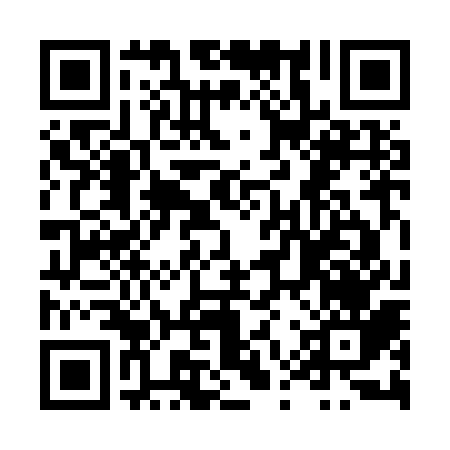 Ramadan times for Nashville, Tennessee, USAMon 11 Mar 2024 - Wed 10 Apr 2024High Latitude Method: Angle Based RulePrayer Calculation Method: Islamic Society of North AmericaAsar Calculation Method: ShafiPrayer times provided by https://www.salahtimes.comDateDayFajrSuhurSunriseDhuhrAsrIftarMaghribIsha11Mon5:535:537:0312:574:186:526:528:0212Tue5:515:517:0112:574:196:526:528:0313Wed5:505:507:0012:564:196:536:538:0414Thu5:485:486:5912:564:196:546:548:0515Fri5:475:476:5712:564:206:556:558:0616Sat5:455:456:5612:564:206:566:568:0617Sun5:445:446:5412:554:216:576:578:0718Mon5:425:426:5312:554:216:586:588:0819Tue5:415:416:5112:554:216:596:598:0920Wed5:395:396:5012:544:226:596:598:1021Thu5:385:386:4812:544:227:007:008:1122Fri5:365:366:4712:544:227:017:018:1223Sat5:355:356:4612:534:237:027:028:1324Sun5:335:336:4412:534:237:037:038:1425Mon5:325:326:4312:534:237:047:048:1526Tue5:305:306:4112:534:247:057:058:1627Wed5:295:296:4012:524:247:057:058:1728Thu5:275:276:3812:524:247:067:068:1829Fri5:255:256:3712:524:247:077:078:1930Sat5:245:246:3512:514:257:087:088:2031Sun5:225:226:3412:514:257:097:098:211Mon5:215:216:3312:514:257:107:108:222Tue5:195:196:3112:504:257:107:108:233Wed5:185:186:3012:504:257:117:118:244Thu5:165:166:2812:504:267:127:128:255Fri5:145:146:2712:504:267:137:138:266Sat5:135:136:2512:494:267:147:148:277Sun5:115:116:2412:494:267:157:158:288Mon5:105:106:2312:494:277:167:168:299Tue5:085:086:2112:494:277:167:168:3010Wed5:075:076:2012:484:277:177:178:31